УКРАЇНА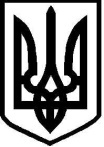 СКАЛА–ПОДІЛЬСЬКИЙ НАВЧАЛЬНО-ВИХОВНИЙ КОМПЛЕКС «ЗАГАЛЬНООСВІТНІЙ НАВЧАЛЬНИЙ ЗАКЛАД І-ІІІ СТУПЕНІВ –ДОШКІЛЬНИЙ НАВЧАЛЬНИЙ ЗАКЛАД»вул. Грушевського, 33, смт Скала–Подільська, Борщівський район, Тернопільська область 48720   тел. 5-11-85 		E-mail: spschool@i.ua	Код ЄДРПОУ 24620769__________________ року № _____ 	Відділ освіти виконавчого комітетуСкала-Подільської селищної радиН А К А З31 березня 2020 року								№ 59Про заходи щодо запобігання поширенню інфекції, спричиненої коронавірусом COVID-19 Відповідно до постанови Кабінету Міністрів України від 25 березня 2020 року № 239 щодо продовження карантину через поширення коронавірусу, розпорядження селищного голови Скала-Подільської ОТГ від 31 березня 2020 року №108 «Про заходи щодо запобігання поширенню інфекції, спричиненої коронавірусом COVID-19 в освітніх закладах Скала-Подільської селищної радиН А К А З У Ю:Продовжити призупинення освітнього процесу до 24.04.2020 включно.Відмовитись від проведення та участі у масових заходах освітнього, соціального, спортивного та мистецько-розважального характеру, зокрема проведення змагань, конкурсів, виставок, концертів, пробного зовнішнього незалежного оцінювання до 24.04.2020 включно.Забезпечити інформування батьків та учнів про продовження тимчасового  призупинення навчальних занять по 24.04.2020 включно.Організувати інформування здобувачів освіти та співробітників закладу освіти щодо заходів запобігання поширенню хвороби, проявів хвороби та дій у випадку захворювання. Посилити контроль за проведенням санітарно-гігієнічних заходів щодо особистої гігієни, питного режиму, вологого прибирання приміщень із застосуванням дезинфікуючих засобів, режимного провітрювання тощо.Проводити роз’яснювальну роботу серед батьків, учнів щодо необхідності своєчасного звертання до сімейного лікаря у разі виявлення симптомів захворювання інфекцією, спричиненою COVID-19.Передбачити заходи щодо організації освітнього процесу учнів закладу освіти, використовуючи можливості дистанційної освіти та онлайн-тестування.Організувати з учнями 11 класів посилене дистанційне навчання з метою підготовки до ЗНО.Кожному педагогічному працівнику продумати та розробити індивідуальну форму організації дистанційного навчання з використанням сучасних технологій, передбачити можливість зворотнього зв’язку.Контроль за виконанням наказу залишаю за собою.Директор НВК 					Н. В. Дорож